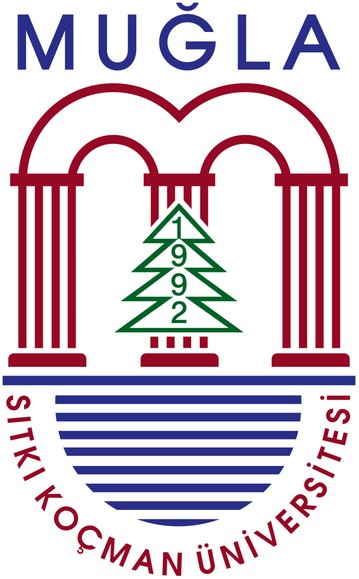 T.C.MUĞLA SITKI KOÇMAN ÜNİVERSİTESİFEN BİLİMLERİ ENSTİTÜSÜ.	ANABİLİM DALIDOKTORA TEZ BAŞLIĞI	 AD-SOYADDOKTORA TEZİNİSAN 2024 MUĞLA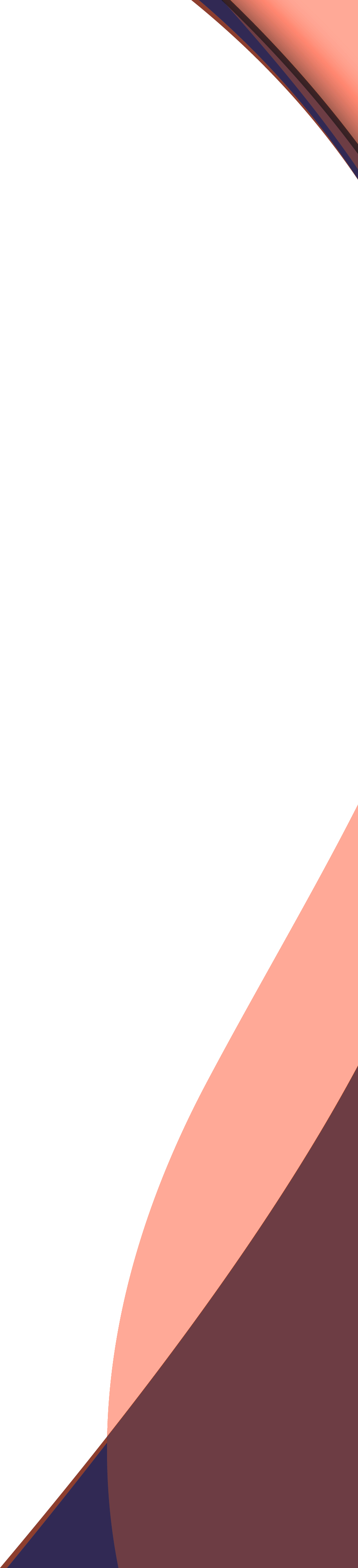 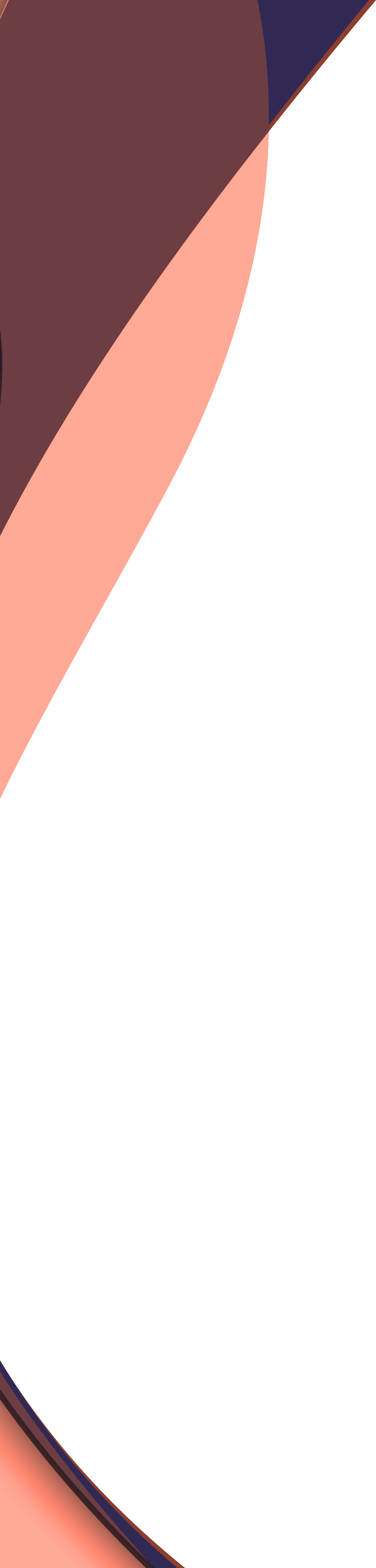 www.fenbilimleri.mu.edu.trwww.fenbilimleri.mu.edu.tr